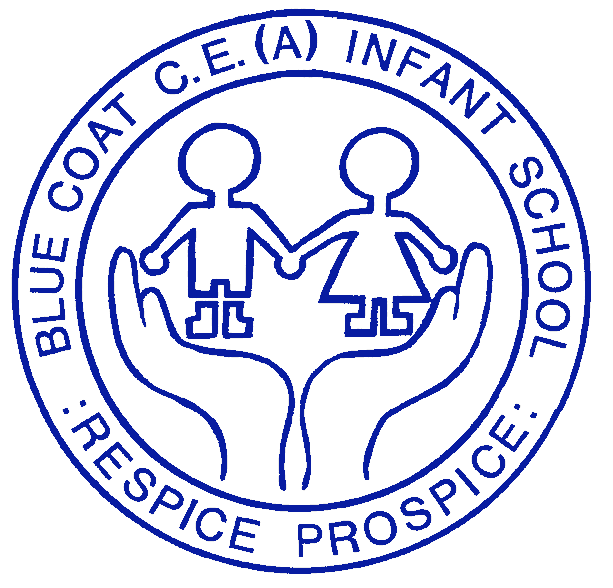 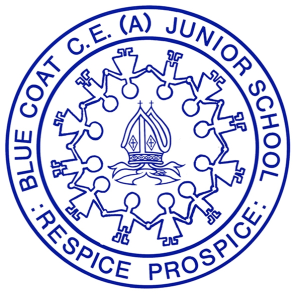 The Governing Body ofThe    of  (Aided)Infant and Junior Schools’ FederationJob Application Form______________________________________________________________________________Previous Employment (most recent first)Educational/Professional/Vocational qualificationsJob related training (give details of any training courses attended)Candidates with disabilities   of  (Aided) Infant & Junior Schools’ Federation will guarantee an interview for any disabled candidate who meets the criteria for the job.   In order to help us fulfil this commitment, if you have a disability please tell us about any special requirements or equipment which may assist you:During the interview/selection process        …………………………………………………………………………………………In carrying out the job                                      …………………………………………………………………………………………Whilst we would encourage you to complete this section in order that we can meet any special requirements you may have, completion is optional.Criminal Disclosure & Rehabilitation of Offenders Act Exceptions Order 2001Where the post you are applying for requires a criminal record check (disclosure) prior to appointment, you are required to declare both ‘spent’ and ‘unspent’ convictions and will be questioned on this at interview.In accordance with the Rehabilitation of Offenders Act 1974 only relevant convictions will be taken into account when assessing your capability.Membership of Professional Institutions(Stage level and date of Membership and whether gained by examination)Referees:Other informationSupporting InformationData Protection Act 1998Declaration:Equal OpportunitiesPlease remember to:Please tickJob Sharing:The Governing Body ofThe    of  (Aided) Infant and Junior Schools’ FederationPost: Closing Date:Please complete the form in black ink or type and return to the Head Teacher at Blue Coat Church of England (Aided) Infant & Junior Schools’ FederationPresent/Most Recent EmployerJob title: …………………………………………………………………………Employer: …………………………………………………………………………Address: ………………………………………………………………………….………………………………………………………………………… …………………………………………………………………………Date appointed: …………………………………………Salary range: …………………………………………Present salary:…………………………………………Notice period: …………………………………………Date of leaving: …………………………………………Describe the main activities of your present/most recent job(further details can be provided in your supporting information)Actual datesFrom     ToEmployers name and addressPosition held and reason for leavingQualificationsEg. GCSE; AS/A2 level; NVQ’s;Degree; Professional qualificationsSubjectsGradeDate Gained. Present Employer    tick box if you require no contact prior to interviewName: ………………………………………………Occupation: ……………………………………………………Address: ……………………………………………………Telephone No: …………………………………………………….Email Address: ……………………………………………………Previous EmployerName: ……………………………………………………Occupation: ……………………………………………………Address: ……………………………………………………Telephone No: …………………………………………………….Email Address: ……………………………………………………Please note that one of the referees must be your present/most recent employerPlease note that one of the referees must be your present/most recent employerDo you hold a valid driving licence?......................  Yes           NoIf yes, please specify type: ………………………………………………………………………………………………………………………Using the job description and employee specification as a guide give examples of your abilities and experience gained in paid or voluntary work or leisure activities, which will enable you to carry out the main activities of this job.   Continue on a separate sheet if necessary.The information contained in this application form will be used to monitor the effectiveness of Blue Coat Church of England (Aided) Infant & Junior Schools’ Federation’s policies and practices, and in particular it’s Equal Opportunities in Employment Policy.   This monitoring is for statistical purposes only and you will not be identifiable from this process.   However, your personal details contained in the application form may be used in the prevention and detection of fraud.   Where this occurs you will be identifiable.The information may be disclosed to the following third parties:The information contained in this application form will be used to monitor the effectiveness of Blue Coat Church of England (Aided) Infant & Junior Schools’ Federation’s policies and practices, and in particular it’s Equal Opportunities in Employment Policy.   This monitoring is for statistical purposes only and you will not be identifiable from this process.   However, your personal details contained in the application form may be used in the prevention and detection of fraud.   Where this occurs you will be identifiable.The information may be disclosed to the following third parties:Survey and research organizationsOrganisations that monitor the improper use of public fundsLocal government authoritiesCentral government authoritiesLaw enforcement authoritiesApplication forms of unsuccessful candidates will be destroyed after twelve months from the date the post is appointed to.Application forms of unsuccessful candidates will be destroyed after twelve months from the date the post is appointed to.Surname: ……………………………………………….First names: ……………………………………………Address: ………………………………………………..Preferred title(Mr/Mrs/Miss/Ms) Delete as appropriateNational Insurance No:Preferred title(Mr/Mrs/Miss/Ms) Delete as appropriateNational Insurance No:Preferred title(Mr/Mrs/Miss/Ms) Delete as appropriateNational Insurance No:Preferred title(Mr/Mrs/Miss/Ms) Delete as appropriateNational Insurance No:Preferred title(Mr/Mrs/Miss/Ms) Delete as appropriateNational Insurance No:Preferred title(Mr/Mrs/Miss/Ms) Delete as appropriateNational Insurance No:Preferred title(Mr/Mrs/Miss/Ms) Delete as appropriateNational Insurance No:Preferred title(Mr/Mrs/Miss/Ms) Delete as appropriateNational Insurance No:Preferred title(Mr/Mrs/Miss/Ms) Delete as appropriateNational Insurance No:Preferred title(Mr/Mrs/Miss/Ms) Delete as appropriateNational Insurance No:……………………………………………………………Home tel no:  …………………………………………………………..Date of birth: ……………………………………………………………Work tel no: ………………………………………………………Email Address: ………………………………………………………Work tel no: ………………………………………………………Email Address: ………………………………………………………Work tel no: ………………………………………………………Email Address: ………………………………………………………Work tel no: ………………………………………………………Email Address: ………………………………………………………Work tel no: ………………………………………………………Email Address: ………………………………………………………Work tel no: ………………………………………………………Email Address: ………………………………………………………Work tel no: ………………………………………………………Email Address: ………………………………………………………Work tel no: ………………………………………………………Email Address: ………………………………………………………Work tel no: ………………………………………………………Email Address: ………………………………………………………Work tel no: ………………………………………………………Email Address: ………………………………………………………Giving false information will result in your application not being pursued or your contract being terminated if you have already been appointed to the job.I confirm that the information contained in this application form is correct and that I have not omitted any relevant details.I understand that canvassing an Employee of Blue Coat Church of England (Aided) Infant & Junior Schools’ Federation will disqualify my application.Signature: …………………………………………………………………………………………………………Date: ……………………………………………………………………………………………………………….   of  (Aided) Infant & Junior Schools’ Federation is committed and working towards equal opportunity in employment.Your personal information will be kept securely and not made available anyone before or during shortlisting to ensure that only your abilities, experience and qualifications are considered.Check that you have completed all pages of this application form.Sign the declaration form.Return the form on or before the close date to:The Head teacher at the    of  (Aided) Infant & Junior Schools’ FederationSex: Female  MaleHow would you describe your Ethnic Origin?How would you describe your Ethnic Origin?Asian -  IndianUnder the Disability  Discrimination Act 1995 the definition of disability is: “A person has a disability for the purpose of this Act if s/he has a physical or mental impairment which has a substantial and long term adverse effect on his/her ability to carry out normal day to day activities”.Do you have such a disability?                       White:Mixed:  British  Irish  Other White  White and Black    White and Black African  White and Asian  Other MixedOr AsianBritishBlack –Or BlackBritishChinese –Or OtherEthnic Group  Pakistani  Bangladeshi  Other Asian  Black   Black African  Other Black  Chinese  Other Ethnic GroupUnder the Disability  Discrimination Act 1995 the definition of disability is: “A person has a disability for the purpose of this Act if s/he has a physical or mental impairment which has a substantial and long term adverse effect on his/her ability to carry out normal day to day activities”.Do you have such a disability?                       Did you see the Job advertised in Walsall Council’s Job Shop?Did you see the Job advertised in another publication or website?Did you see the Job advertised in Walsall Council’s Job Shop?Did you see the Job advertised in another publication or website?If yes, state which publication/website:Did you see the Job advertised in the Jobcentre?Did you see the Job advertised in the Jobcentre?How did you request this form:                     Internet                      SIMS                      Text                      Telephone  Other          Please specify ………………………………………………………………………………………………………………………………………………Do you wish to job share the position you are applying for?                                   Y                   NSchool:    of  (Aided) Infant & Junior Schools’ FederationPost:                                            Closing Date: Work PermitSchool:    of  (Aided) Infant & Junior Schools’ FederationPost:                                            Closing Date: Do you need a work permit to work in the ?                               Y                       NSchool:    of  (Aided) Infant & Junior Schools’ FederationPost:                                            Closing Date: 